АНОНСПрограмм повышения квалификации для специалистов в области животноводства на 2020-2021 учебный год(очно / он-лайн)№ Дата Наименование программыКатегория слушателейК-во часов2020 год2020 год2020 год2020 год2020 год2020 годСентябрь Сентябрь Сентябрь Сентябрь Сентябрь Сентябрь 121.09.20 -01.10.20 г.Современные технологии выращивания молодняка КРС на фермах с высокой молочной продуктивностью.Главные зоотехники, зоотехники, управляющие, заведующие, бригадиры животноводческих ферм и комплексов72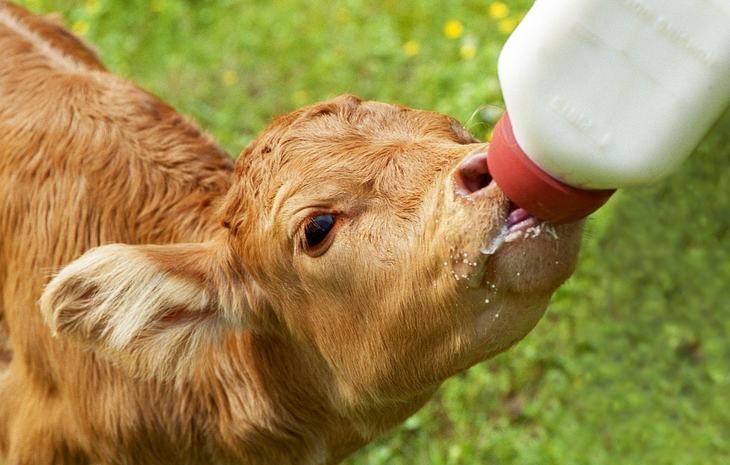 ОктябрьОктябрьОктябрьОктябрьОктябрьОктябрь219.10.20 – 29.10.20 г.Совершенствование и оптимизация технологии содержания и кормления КРС в современных условиях.Главные зоотехники, зоотехники, управляющие, заведующие, бригадиры животноводческих ферм и комплексов72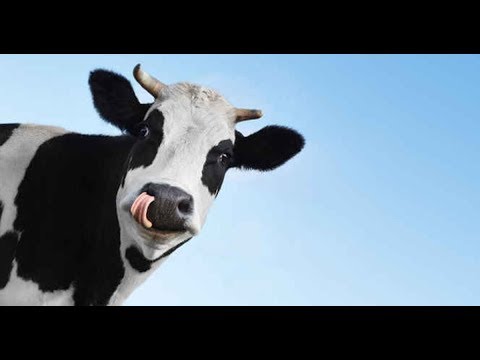 Ноябрь Ноябрь Ноябрь Ноябрь Ноябрь Ноябрь 309.11.20 – 13.11.20 г. Совершенствование селекционно-племенной работы в молочном скотоводстве. Оценка экстерьера крупного рогатого скота.Главные зоотехники, зоотехники, зоотехники-селекционеры, техники по племенному делу40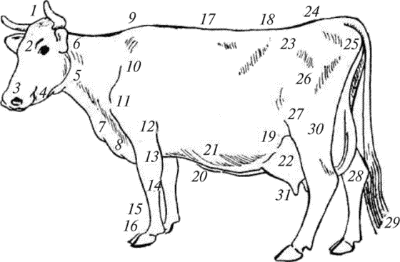 416.11.20 -19.11.20 г.Обеспечение полноценного питания и мониторинг молочного стада с применением компьютерных программ. Модуль «Кормовые рационы» Главные зоотехники, зоотехники, управляющие, заведующие, бригадиры животноводческих ферм и комплексов32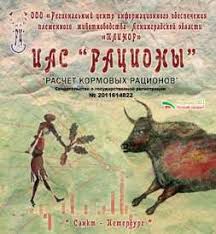 5С 24.11.20 г. (до окончания обучения по модулям)Инновационные технологии в сельском хозяйстве. Ресурсосбережение в животноводстве (модульная программа)Главные зоотехники, зоотехники, управляющие, заведующие, бригадиры животноводческих ферм и комплексов40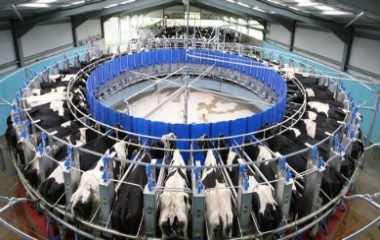 Декабрь Декабрь Декабрь Декабрь Декабрь Декабрь 601.12.20 – 24.12.20 г. Передовые технологии в пчеловодствеЗаведующие пасеками, пчеловоды, безработные, фермеры, ИП50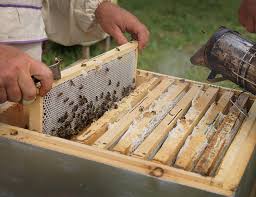 701.12.20 - 10.12.20 г.Современные технологии в содержании и разведении молочных пород коз» (60 академических часов)Главные зоотехники, зоотехники, управляющие, заведующие, бригадиры животноводческих ферм и комплексов, фермеры60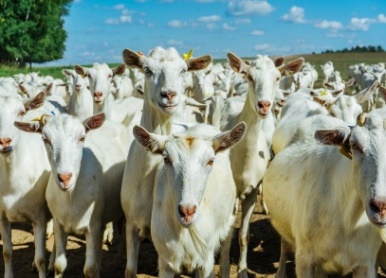 8С 15.12.20 по 17.12.20 г.Правила обрезки копыт, лечение копыт, предотвращение хромоты коров (учебная программа с проведением мастер-классов)Зоотехники, управляющие, заведующие, бригадиры животноводческих ферм и комплексов, фермеры, ответственные за обрезку копыт, студенты24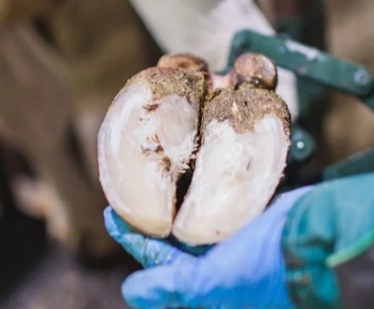 2021 год2021 год2021 год2021 год2021 год2021 годЯнварь Январь Январь Январь Январь Январь 912.01.21 – 22.01.21 г.Генетика, селекция, разведение крупного рогатого скота. Совершенствование селекционно-племенной работы в молочном скотоводствеГлавные зоотехники, зоотехники, зоотехники-селекционеры, техники по племенному делу72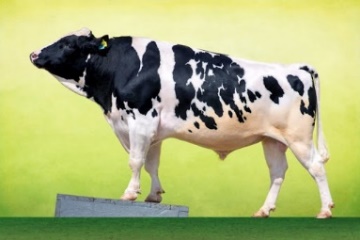 1018.01.21 -22.01.21 г.Применение информационных технологий для племенной работы в животноводстве. ИАС «СЕЛЭКС – молочный скот»Главные зоотехники, зоотехники, зоотехники-селекционеры, техники по племенному делу40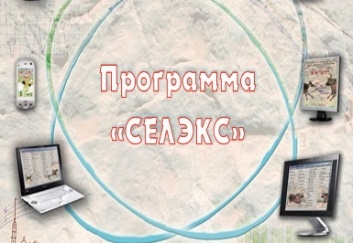 ФевральФевральФевральФевральФевральФевраль1102.02.21 – 12.02.21Совершенствование и оптимизация технологии содержания и кормления свиней в современных условияхГлавные зоотехники, зоотехники, управляющие, заведующие, бригадиры свиноводческих ферм и комплексов72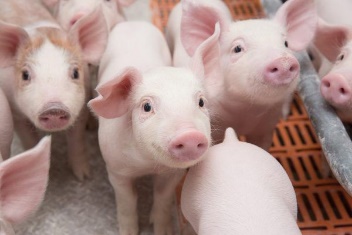 МартМартМартМартМартМарт1215.03.21 – 25.03.21 г.Новый тип крупного рогатого скота - новые условия содержания и кормленияГлавные зоотехники, зоотехники, управляющие, заведующие, бригадиры животноводческих ферм и комплексов72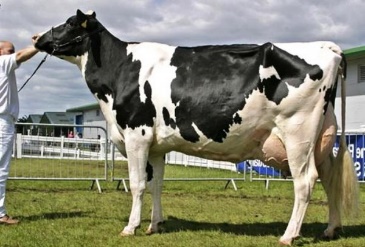 Апрель Апрель Апрель Апрель Апрель Апрель 1313.04.21 – 23.04.21 г.Совершенствование и оптимизация птицеводства в современных условияхГлавные зоотехники, зоотехники, управляющие, заведующие, бригадиры птицеводческих ферм и комплексов72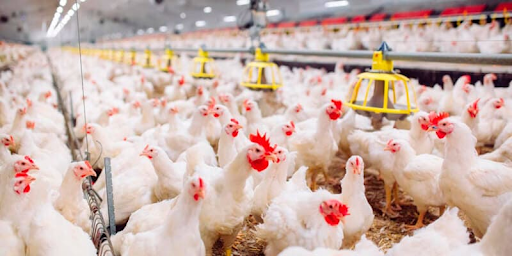 